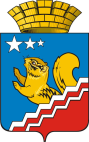 СВЕРДЛОВСКАЯ ОБЛАСТЬВОЛЧАНСКАЯ ГОРОДСКАЯ ДУМАПЯТЫЙ СОЗЫВ  Третье заседание  РЕШЕНИЕ № 15г. Волчанск                                                                                                    20.03.2014 г.Об итогах реализации Программы социально-экономического развития Волчанского городского округа на 2011-2013 годы	Заслушав информацию Феттер Е.В. начальника экономического отдела администрации Волчанского городского округа об итогах реализации Программы социально-экономического развития Волчанского городского округа на 2011-2013 годы, руководствуясь Федеральным Законом от 6 октября 2003 года №131-ФЗ «Об общих принципах организации местного самоуправления в Российской Федерации», Уставом Волчанского городского округа,ВОЛЧАНСКАЯ ГОРОДСКАЯ ДУМА РЕШИЛА:Принять к сведению информацию об итогах реализации Программы социально-экономического развития Волчанского городского округа на 2011-2013 годы.Утвердить отчет об итогах реализации Программы социально-экономического развития Волчанского городского округа на 2011-2013 годы (прилагается).Опубликовать настоящее Решение в газете «Муниципальный Вестник».Контроль исполнения настоящего Решения возложить на комиссию по экономической политике, бюджету и налогам (Воронин С.А.)Глава Волчанского 							Председатель Волчанскойгородского округа							городской Думы		                                                    А.В. Вервейн				  		        А.Ю. ПермяковВыполнение мероприятий по реализацииПРОГРАММЫ  СОЦИАЛЬНО-ЭКОНОМИЧЕСКОГО  РАЗВИТИЯВолчанского городского округа за 2013 годООО «Уют» - общество с ограниченной ответственностью «Уют»МУП «ВАЭТ» - муниципальное унитарное предприятие «Волчанский автоэлектротранспорт»МУП «Водоканал» - муниципальное унитарное предприятие «Водоканал»КУИ ВГО – Комитет по управлению имуществом Волчанского городского округаГБУ СО «ВГБ» - Государственное бюджетное учреждение здравоохранения Свердловской области «Волчанская городская больница»ТОИОГВ СО УСП МСП – Территориальный отраслевой  исполнительный орган государственной власти Свердловской области – Управление социальной политики населения Министерства социальной политики населения Свердловской области по городу ВолчанскуГБУ СОН СО «КЦСОН» -  Государственное бюджетное учреждение социального обслуживания населения Свердловской области «Комплексный центр социального обслуживания населения» города ВолчанскаМКУК «КДЦ» - Муниципальное казенное учреждение культуры «Культурно-досуговый центр»МКОУ ДОД ДДТ – Муниципальное казенное образовательное учреждение дополнительного образования для детей Дом детского творчества267 ПЧ – 6 отряд Управления Федеральной пожарной службы ГУ МЧС России по Свердловской области, 267 ПЧМКУ «УГХ» - муниципальное казенное учреждение «Управление городского хозяйства»Индикаторы за период реализации ПрограммыИндикаторы за период реализации Программы№ п/п№ п/пНаименование мероприятийОжидаемый результат реализации мероприятияОжидаемый результат реализации мероприятияОтветственный исполнительИсточникфинансированияпланфакт% выполнения% выполненияПримечаниеПримечаниеПримечаниеПримечание 1 12334567889999Глава 1. ПРОМЫШЛЕННОСТЬГлава 1. ПРОМЫШЛЕННОСТЬГлава 1. ПРОМЫШЛЕННОСТЬГлава 1. ПРОМЫШЛЕННОСТЬГлава 1. ПРОМЫШЛЕННОСТЬГлава 1. ПРОМЫШЛЕННОСТЬГлава 1. ПРОМЫШЛЕННОСТЬГлава 1. ПРОМЫШЛЕННОСТЬГлава 1. ПРОМЫШЛЕННОСТЬГлава 1. ПРОМЫШЛЕННОСТЬ1.11.1Техническая рекультивация земель ЗАО «Волчанский уголь»Ликвидация последствий вредного влияния от ведения горных работЛиквидация последствий вредного влияния от ведения горных работОАО «Волчанский уголь»Средства предприятия10000,0612,06,16,1Текущий ремонт оборудованияТекущий ремонт оборудованияТекущий ремонт оборудованияТекущий ремонт оборудования1.21.2Ввод в эксплуатацию Волчанского цементного завода и выход на проектную мощностьНовое производство, создание новых рабочих местНовое производство, создание новых рабочих местООО ВЦМК* «Продцветмет»Средства инициатора проекта5000,0000Проект снят (решение Арбитражного суда)Проект снят (решение Арбитражного суда)Проект снят (решение Арбитражного суда)Проект снят (решение Арбитражного суда)Итого по главе 115000,0612,04,14,1в том числе по источникам финансирования:Другие источники0000Средства предприятия15000,0612,04,14,1Глава 2.СЕЛЬСКОЕ ХОЗЯЙСТВОГлава 2.СЕЛЬСКОЕ ХОЗЯЙСТВОГлава 2.СЕЛЬСКОЕ ХОЗЯЙСТВОГлава 2.СЕЛЬСКОЕ ХОЗЯЙСТВОГлава 2.СЕЛЬСКОЕ ХОЗЯЙСТВОГлава 2.СЕЛЬСКОЕ ХОЗЯЙСТВОГлава 2.СЕЛЬСКОЕ ХОЗЯЙСТВОГлава 2.СЕЛЬСКОЕ ХОЗЯЙСТВОГлава 2.СЕЛЬСКОЕ ХОЗЯЙСТВОГлава 2.СЕЛЬСКОЕ ХОЗЯЙСТВО2.12.1Строительство цеха по переработке молокаУвеличение производства молока, расширение рынка сбытаУвеличение производства молока, расширение рынка сбытаОАО «Волчанское»Областной Средства предприятияДругие источники6000,05000,014000,006600,03213,00132,022,90132,022,9Ввод нетелей в основное стадо, закупка основных средств (комбайн, кормосмеситель)Ввод нетелей в основное стадо, закупка основных средств (комбайн, кормосмеситель)Ввод нетелей в основное стадо, закупка основных средств (комбайн, кормосмеситель)Ввод нетелей в основное стадо, закупка основных средств (комбайн, кормосмеситель)Итого по главе 225000,09813,039,239,2в том числе по источникам финансирования:Областной бюджет6000,0000Средства предприятия5000,06600,0132,0132,0Другие источники14000,03213,022,922,9Глава  3. ГАЗИФИКАЦИЯГлава  3. ГАЗИФИКАЦИЯГлава  3. ГАЗИФИКАЦИЯГлава  3. ГАЗИФИКАЦИЯГлава  3. ГАЗИФИКАЦИЯГлава  3. ГАЗИФИКАЦИЯГлава  3. ГАЗИФИКАЦИЯГлава  3. ГАЗИФИКАЦИЯГлава  3. ГАЗИФИКАЦИЯГлава  3. ГАЗИФИКАЦИЯ3.13.1Строительство внутрипоселкового газопровода в поселке ВьюжныйУлучшение качества жизни населенияУлучшение качества жизни населенияАдминистрация ВГОобластнойместный5965,7144,00На 2015 годНа 2015 годНа 2015 годНа 2015 год3.23.2Перевод на газ котельной МОУ СОШ № 31- строительно-монтажные работыЛиквидация угольной котельной, сокращение затрат на топливоЛиквидация угольной котельной, сокращение затрат на топливоАдминистрация ВГОместныйобластной355,06000,00На 2014 годНа 2014 годНа 2014 годНа 2014 год3.33.3Проектирование надземного газопровода низкого  давления протяженностью 9,5 км (В. 4,5,19-22,46,75-78)Улучшение жилищных условийУлучшение жилищных условийАдминистрация ВГОМестныйбюджет400,0250,062,562,53.43.4Газификация городской бани в северной части г. Волчанска – подготовка проектно-сметной документации, госэкспертизаУлучшение качества жизни населенияУлучшение качества жизни населенияАдминистрация ВГОМестныйобластной411,967550,1411,967550,11001003.53.5Корректировка рабочего проекта «Внутрипоселковый газопровод северной части, В. 28-84»Улучшение качества жизни населенияУлучшение качества жизни населенияАдминистрация ВГОместный1308,01078,682,582,53.63.6Газоснабжение частного сектора г. ВолчанскаАдминистрация ВГОместный039,3Дома по ул. Первомайская, № 15 и 17Дома по ул. Первомайская, № 15 и 17Дома по ул. Первомайская, № 15 и 17Дома по ул. Первомайская, № 15 и 173.73.7Газификация жилых домов № 8,10 по ул. Почтовая»Администрация ВГОместный065,6Проектирование распределительного газопроводаПроектирование распределительного газопроводаПроектирование распределительного газопроводаПроектирование распределительного газопровода3.83.8Газоснабжение жилого 80-тиквартирного дома (вторая очередь)Администрация ВГОместный0152,7Газификация 40 квартирГазификация 40 квартирГазификация 40 квартирГазификация 40 квартирИтого по главе 322134,89548,2643,143,1в том числе по источникам финансирования:Областной бюджет19515,87550,100Местный бюджет2619,01998,276,376,3Глава 4. КАПИТАЛЬНОЕ  СТРОИТЕЛЬСТВОГлава 4. КАПИТАЛЬНОЕ  СТРОИТЕЛЬСТВОГлава 4. КАПИТАЛЬНОЕ  СТРОИТЕЛЬСТВОГлава 4. КАПИТАЛЬНОЕ  СТРОИТЕЛЬСТВОГлава 4. КАПИТАЛЬНОЕ  СТРОИТЕЛЬСТВОГлава 4. КАПИТАЛЬНОЕ  СТРОИТЕЛЬСТВОГлава 4. КАПИТАЛЬНОЕ  СТРОИТЕЛЬСТВОГлава 4. КАПИТАЛЬНОЕ  СТРОИТЕЛЬСТВОГлава 4. КАПИТАЛЬНОЕ  СТРОИТЕЛЬСТВОГлава 4. КАПИТАЛЬНОЕ  СТРОИТЕЛЬСТВО4.14.1Строительство 18-тиквартирного жилого дома (Парковая, 4)Улучшение жилищных условий граждан, отселение из аварийного жильяУлучшение жилищных условий граждан, отселение из аварийного жильяАдминистрация ВГОМКУ «УГХ»Местныйобластной1471,1727952,115000,01808,0--Тех.присоединение к эл.сетям (32,1), ПСД (288,9); геология з/участка (133,9); строительство (1353,1 /м, 15000/о)Тех.присоединение к эл.сетям (32,1), ПСД (288,9); геология з/участка (133,9); строительство (1353,1 /м, 15000/о)Тех.присоединение к эл.сетям (32,1), ПСД (288,9); геология з/участка (133,9); строительство (1353,1 /м, 15000/о)Тех.присоединение к эл.сетям (32,1), ПСД (288,9); геология з/участка (133,9); строительство (1353,1 /м, 15000/о)Итого по главе 429423,316808,057,157,1в том числе по источникам финансирования:Областной бюджет27952,115000,053,753,7Местный бюджет1471,21808,0122,9122,9Глава 5.  ТРАНСПОРТ Глава 5.  ТРАНСПОРТ Глава 5.  ТРАНСПОРТ Глава 5.  ТРАНСПОРТ Глава 5.  ТРАНСПОРТ Глава 5.  ТРАНСПОРТ Глава 5.  ТРАНСПОРТ Глава 5.  ТРАНСПОРТ Глава 5.  ТРАНСПОРТ Глава 5.  ТРАНСПОРТ 5.15.1Приобретение грейдераУлучшение условий работыУлучшение условий работыМУП «ВАЭТ»МКУ «УГХ»Местный областной600,01400,01095,01095,0182,578,2182,578,2Приобретено 5 единиц дорожно-строительной техники (КАМАЗ – 2 единицы; погрузчик; грейдер ДЗ-122; трактор МТЗ-82)Приобретено 5 единиц дорожно-строительной техники (КАМАЗ – 2 единицы; погрузчик; грейдер ДЗ-122; трактор МТЗ-82)Приобретено 5 единиц дорожно-строительной техники (КАМАЗ – 2 единицы; погрузчик; грейдер ДЗ-122; трактор МТЗ-82)Приобретено 5 единиц дорожно-строительной техники (КАМАЗ – 2 единицы; погрузчик; грейдер ДЗ-122; трактор МТЗ-82)5.25.2Ремонт трамвайных путейМероприятия в рамках ПрограммыМероприятия в рамках ПрограммыМУП «ВАЭТ»МКУ «УГХ»Местный1700,01700,0100100(ТЭР – 835; зарплата-734,9; контактный провод-130,1)(ТЭР – 835; зарплата-734,9; контактный провод-130,1)(ТЭР – 835; зарплата-734,9; контактный провод-130,1)(ТЭР – 835; зарплата-734,9; контактный провод-130,1)Итого по главе 53700,03890,0105,1105,1в том числе по источникам финансирования:Областной бюджет1400,01095,078,278,2Местный бюджет2300,02795,0121,5121,5Глава 6. ЖИЛИЩНО – КОММУНАЛЬНОЕ  ХОЗЯЙСТВОГлава 6. ЖИЛИЩНО – КОММУНАЛЬНОЕ  ХОЗЯЙСТВОГлава 6. ЖИЛИЩНО – КОММУНАЛЬНОЕ  ХОЗЯЙСТВОГлава 6. ЖИЛИЩНО – КОММУНАЛЬНОЕ  ХОЗЯЙСТВОГлава 6. ЖИЛИЩНО – КОММУНАЛЬНОЕ  ХОЗЯЙСТВОГлава 6. ЖИЛИЩНО – КОММУНАЛЬНОЕ  ХОЗЯЙСТВОГлава 6. ЖИЛИЩНО – КОММУНАЛЬНОЕ  ХОЗЯЙСТВОГлава 6. ЖИЛИЩНО – КОММУНАЛЬНОЕ  ХОЗЯЙСТВОГлава 6. ЖИЛИЩНО – КОММУНАЛЬНОЕ  ХОЗЯЙСТВОГлава 6. ЖИЛИЩНО – КОММУНАЛЬНОЕ  ХОЗЯЙСТВО6.16.1Модернизация тепловых сетейДоведение тепловых сетей до соответствия теплоизоляционным нормам СНиП 41-03-2003Доведение тепловых сетей до соответствия теплоизоляционным нормам СНиП 41-03-2003АдминистрацияООО «Уют»местныйобластнойсредства предприятий881,02200,01607,8613,0182,527,9182,527,9Ремонт сетей (Краснотурьинская 17,19; Кооперативная 5, Луговая 5,7,9,11,13)Ремонт сетей (Краснотурьинская 17,19; Кооперативная 5, Луговая 5,7,9,11,13)Ремонт сетей (Краснотурьинская 17,19; Кооперативная 5, Луговая 5,7,9,11,13)Ремонт сетей (Краснотурьинская 17,19; Кооперативная 5, Луговая 5,7,9,11,13)6.26.2Внедрение технологии очистки и обеззараживания питьевой воды с применением дезинфицирующего средства «Диоксид хлора и хлор»Устранение несоответствия питьевой воды требованиям СаНПиНаУстранение несоответствия питьевой воды требованиям СаНПиНаАдминистрацияВГОМУП «Водоканал»Местныйобластной156,82979,9133,23085,085,0Проведение экспертизы ПСД. Мероприятие перенесено в 2014 годПроведение экспертизы ПСД. Мероприятие перенесено в 2014 годПроведение экспертизы ПСД. Мероприятие перенесено в 2014 годПроведение экспертизы ПСД. Мероприятие перенесено в 2014 год6.36.3Проектирование и строительство водовода от НС 2 подъема до НС 3  подъемаУменьшение утечек воды и частых аварийУменьшение утечек воды и частых аварийАдминистрацияВГОМУП «Водоканал»МестныйОбластнойСредства предприятия1661,522067,70Разработка ПСД – на 2014 год, строительство – на 2015 год.Разработка ПСД – на 2014 год, строительство – на 2015 год.Разработка ПСД – на 2014 год, строительство – на 2015 год.Разработка ПСД – на 2014 год, строительство – на 2015 год.6.46.4Модернизация водопроводных сетейУменьшение потерь, снижение затрат на ремонтУменьшение потерь, снижение затрат на ремонтАдминистрацияВГОМУП «Водоканал»Местный1000,01396,2139,6139,6Покупка насосов-420,4,  системы управления запуском-464,0, трубы,задвижки-511,8Покупка насосов-420,4,  системы управления запуском-464,0, трубы,задвижки-511,8Покупка насосов-420,4,  системы управления запуском-464,0, трубы,задвижки-511,8Покупка насосов-420,4,  системы управления запуском-464,0, трубы,задвижки-511,86.56.5Реализация программы повышения энергоэффективности и энергосбереженияЭкономия энергоресурсовЭкономия энергоресурсовАдминистрацияМестный1010,01017,7100,8100,8Энергообследование МКУК «КДЦ»-29; приборы учета тепла и хвс на МКД-100; узел учета тепловой энергии в муниципальных учреждениях-670,7; схемы теплоснабжения-218,0.Энергообследование МКУК «КДЦ»-29; приборы учета тепла и хвс на МКД-100; узел учета тепловой энергии в муниципальных учреждениях-670,7; схемы теплоснабжения-218,0.Энергообследование МКУК «КДЦ»-29; приборы учета тепла и хвс на МКД-100; узел учета тепловой энергии в муниципальных учреждениях-670,7; схемы теплоснабжения-218,0.Энергообследование МКУК «КДЦ»-29; приборы учета тепла и хвс на МКД-100; узел учета тепловой энергии в муниципальных учреждениях-670,7; схемы теплоснабжения-218,0.6.66.6Ремонт насосной станции теплоснабжения ул. Первомайская, 17ББезаварийность работыБезаварийность работыАдминистрация ООО «Уют»Местный1436,00На 2014 год. (За счет средств ООО «Уют» приобретены материалы)На 2014 год. (За счет средств ООО «Уют» приобретены материалы)На 2014 год. (За счет средств ООО «Уют» приобретены материалы)На 2014 год. (За счет средств ООО «Уют» приобретены материалы)6.76.7Ремонт дымовой трубы газомазутной котельной ул. Физкультурная, 19Безаварийность работыБезаварийность работыАдминистрация ООО «Уют»МестныйСредства предприятия720,01680,006.86.8Строительство источника резервного питания для угольной котельной поселка Вьюжный (100 кВт, 380 В)Безаварийность работыБезаварийность работыАдминистрация ВГОООО «Уют»МестныйСредства предприятия90,0210,00На 2015 годНа 2015 годНа 2015 годНа 2015 год6.96.9Проектирование и строительство системы ГВС к жилым домам без полного благоустройстваПредоставление услуги ГВС, эффективное использование котельного оборудованияПредоставление услуги ГВС, эффективное использование котельного оборудованияАдминистрация ВГОООО «Уют»Местный300,0259,086,386,3Кооперативная 18,20,22, Мичурина 12, Угольная 27, Социалистическая 13Кооперативная 18,20,22, Мичурина 12, Угольная 27, Социалистическая 13Кооперативная 18,20,22, Мичурина 12, Угольная 27, Социалистическая 13Кооперативная 18,20,22, Мичурина 12, Угольная 27, Социалистическая 136.106.10Модернизация сетей водоотведенияБезаварийность работыБезаварийность работыАдминистрация ВГО,МУП «Водоканал»местный100,006.116.11Техническое перевооружение газопроводов обвязки парового котла № 1,3 ДЕ 16-14 ГМ в газомазутной котельной ул. Физкультурная, 19Улучшение предоставления услуг по теплоснабженияУлучшение предоставления услуг по теплоснабженияАдминистрация ВГО,ООО «Уют»Местныйобластной168,43199,60На 2014 годНа 2014 годНа 2014 годНа 2014 год6.126.12Проект организации зон санитарной охраны (ЗСО) водозабора по водозаборному участку скважин № 1,32,8,9э при насосной станции 1 и 2 подъемаУлучшение качества питьевой воды, достаточность питьевой водыУлучшение качества питьевой воды, достаточность питьевой водыМКУ «УГХ»,МУП «Водоканал»местный1000,0307,230,730,76.136.13Капитальный ремонт муниципального жилого фондаУлучшение условий проживания Улучшение условий проживания Администрация, собственники жилых помещенийместныйсредства собственников3095,0343,93095,0195,410056,810056,8(ремонт кровли Маяковского 5, Советская 14, Мичурина 2, Краснотурьинская 23,25, Пионерская 13)(ремонт кровли Маяковского 5, Советская 14, Мичурина 2, Краснотурьинская 23,25, Пионерская 13)(ремонт кровли Маяковского 5, Советская 14, Мичурина 2, Краснотурьинская 23,25, Пионерская 13)(ремонт кровли Маяковского 5, Советская 14, Мичурина 2, Краснотурьинская 23,25, Пионерская 13)6.146.14Снос аварийного жильяРеализация «Программы по признанию жилых домов аварийными и сносу аварийных домов»Реализация «Программы по признанию жилых домов аварийными и сносу аварийных домов»Администрация ВГО,МКУ «УГХ»местный655,0815,035124,4124,4Техобследование 9 МКД-515,99; снос сараев-251,8; снос ветхого жилого дома Социалистическая 10-47,3Техобследование 9 МКД-515,99; снос сараев-251,8; снос ветхого жилого дома Социалистическая 10-47,3Техобследование 9 МКД-515,99; снос сараев-251,8; снос ветхого жилого дома Социалистическая 10-47,3Техобследование 9 МКД-515,99; снос сараев-251,8; снос ветхого жилого дома Социалистическая 10-47,36.156.15Проектирование и строительство сетей теплоснабжения к жилым домам без полного благоустройстваУлучшение условий проживанияУлучшение условий проживанияМКУ «УГХ»местный100,031,95431,931,9Уральского Комсомола, 17Уральского Комсомола, 17Уральского Комсомола, 17Уральского Комсомола, 176.166.16Социальные выплаты молодым семьям на приобретение (строительство) жильяПомощь молодым семьям в приобретении (строительстве) жильяПомощь молодым семьям в приобретении (строительстве) жильяМКУ «УГХ»ФедеральныйОбластнойМестный1021,1343,0137,5132,2389,9112,926,212,926,2Свидетельство на получение социальной выплаты оформили 2 молодые семьи, право использовала 1 молодая семьяСвидетельство на получение социальной выплаты оформили 2 молодые семьи, право использовала 1 молодая семьяСвидетельство на получение социальной выплаты оформили 2 молодые семьи, право использовала 1 молодая семьяСвидетельство на получение социальной выплаты оформили 2 молодые семьи, право использовала 1 молодая семья6.176.17Замена высоковольтного кабеля на 2 подъеме участка водоснабженияМКУ «УГХ»местный096,81Мероприятия по подготовке к отопительному сезонуМероприятия по подготовке к отопительному сезонуМероприятия по подготовке к отопительному сезонуМероприятия по подготовке к отопительному сезонуИтого по главе 646418,99928,098,298,2в том числе по источникам финансирования:Федеральный бюджет0137,500Областной бюджет12716,7132,231,041,04Местный бюджет29268,38849,830,230,2Средства предприятия и собственников4433,9808,418,218,2Глава 7. БЛАГОУСТРОЙСТВО.Глава 7. БЛАГОУСТРОЙСТВО.Глава 7. БЛАГОУСТРОЙСТВО.Глава 7. БЛАГОУСТРОЙСТВО.Глава 7. БЛАГОУСТРОЙСТВО.Глава 7. БЛАГОУСТРОЙСТВО.Глава 7. БЛАГОУСТРОЙСТВО.Глава 7. БЛАГОУСТРОЙСТВО.Глава 7. БЛАГОУСТРОЙСТВО.Глава 7. БЛАГОУСТРОЙСТВО.7.17.1Подвозка гравия и торфа на городское кладбищеблагоустройство кладбищаблагоустройство кладбищаМКУ «УГХ»местный200,090,75345,445,4Оказание транспортных услугОказание транспортных услугОказание транспортных услугОказание транспортных услуг7.27.2Оплата уличного освещения (ремонт, установка опор уличного освещения)Улучшение условий жизни и обеспечение безопасности населенияУлучшение условий жизни и обеспечение безопасности населенияМКУ «УГХ»местный3730,03686,098,898,8Оплата уличного освещения-2612, обслуживание сетей уличного освещения-1074 Оплата уличного освещения-2612, обслуживание сетей уличного освещения-1074 Оплата уличного освещения-2612, обслуживание сетей уличного освещения-1074 Оплата уличного освещения-2612, обслуживание сетей уличного освещения-1074 7.37.3Подрезка тополей, озеленение (подрезка кустарников, покос газонов, разбивка цветников, клумб)Благоустройство городаБлагоустройство городаМКУ «УГХ»местный700,0699,8100,0100,0Произведена валка  тополей (465), подрезка кустарникаПроизведена валка  тополей (465), подрезка кустарникаПроизведена валка  тополей (465), подрезка кустарникаПроизведена валка  тополей (465), подрезка кустарника7.47.4Благоустройство дворовых территорийБлагоустройство дворовых территорий жилых домов, бюджетных учрежденийБлагоустройство дворовых территорий жилых домов, бюджетных учрежденийМКУ «УГХ»Местныйобластной300,00158,599,045,345,3Разработка ПСД на благоустройство кв.№10;  приобретение элементов детской площадкиРазработка ПСД на благоустройство кв.№10;  приобретение элементов детской площадкиРазработка ПСД на благоустройство кв.№10;  приобретение элементов детской площадкиРазработка ПСД на благоустройство кв.№10;  приобретение элементов детской площадки7.57.5Санитарная очистка города от несанкционированных свалок (приобретение контейнеров, обустройство контейнерных площадок)Повышение уровня санитарно-эпидемиологического благополучия населенияПовышение уровня санитарно-эпидемиологического благополучия населенияМКУ «УГХ»местный700,02058,5294,1294,1Вывезено 22,895 тыс. м3 мусора, ликвидировано 5 несанкционированных свалок (2,834 тыс. м3), установлен 91 контейнерВывезено 22,895 тыс. м3 мусора, ликвидировано 5 несанкционированных свалок (2,834 тыс. м3), установлен 91 контейнерВывезено 22,895 тыс. м3 мусора, ликвидировано 5 несанкционированных свалок (2,834 тыс. м3), установлен 91 контейнерВывезено 22,895 тыс. м3 мусора, ликвидировано 5 несанкционированных свалок (2,834 тыс. м3), установлен 91 контейнер7.67.6Капитальный ремонт дорог местного значения (проект)Улучшение качества дорогУлучшение качества дорогМКУ «УГХ»местный1000,00На 2014 годНа 2014 годНа 2014 годНа 2014 год7.77.7Содержание дорогСоздание условий для безопасного движения транспорта и пешеходовСоздание условий для безопасного движения транспорта и пешеходовМКУ «УГХ»местный750,0939,8125,3125,3Зимнее содержаниеЗимнее содержаниеЗимнее содержаниеЗимнее содержание7.87.8Текущий ремонт дорог местного значенияБезопасность дорожного движенияБезопасность дорожного движенияМКУ «УГХ»Местныйобластной1276,33800,0931,61637,773,043,173,043,11637,7 (о); 96,8 (м) – ремонт подъездов к дворовым территориям; 834,8 – ямочный ремонт и отсыпка щебнем1637,7 (о); 96,8 (м) – ремонт подъездов к дворовым территориям; 834,8 – ямочный ремонт и отсыпка щебнем1637,7 (о); 96,8 (м) – ремонт подъездов к дворовым территориям; 834,8 – ямочный ремонт и отсыпка щебнем1637,7 (о); 96,8 (м) – ремонт подъездов к дворовым территориям; 834,8 – ямочный ремонт и отсыпка щебнем7.97.9Проектирование и реконструкция полигона для размещения ТБОМероприятия муниципальной целевой программыМероприятия муниципальной целевой программыМУП «ВАЭТ»МКУ «УГХ»Местныйобластной1183,78770,01183,70100100Разработка ПСДРазработка ПСДРазработка ПСДРазработка ПСД7.107.10Охрана окружающей средыМероприятия муниципальной целевой программыМероприятия муниципальной целевой программыМКУ «УГХ»МУП «Водоканал»местный300,054,81418,318,3Реактивы для участка водоснабженияРеактивы для участка водоснабженияРеактивы для участка водоснабженияРеактивы для участка водоснабженияИтого по главе 722710,011540,250,850,8в том числе по источникам финансирования:Местный бюджет10140,09803,596,796,7Областной бюджет12570,01736,713,813,8Глава 8. РАЗВИТИЕ ПРЕДПРИНИМАТЕЛЬСТВАГлава 8. РАЗВИТИЕ ПРЕДПРИНИМАТЕЛЬСТВАГлава 8. РАЗВИТИЕ ПРЕДПРИНИМАТЕЛЬСТВАГлава 8. РАЗВИТИЕ ПРЕДПРИНИМАТЕЛЬСТВАГлава 8. РАЗВИТИЕ ПРЕДПРИНИМАТЕЛЬСТВАГлава 8. РАЗВИТИЕ ПРЕДПРИНИМАТЕЛЬСТВАГлава 8. РАЗВИТИЕ ПРЕДПРИНИМАТЕЛЬСТВАГлава 8. РАЗВИТИЕ ПРЕДПРИНИМАТЕЛЬСТВАГлава 8. РАЗВИТИЕ ПРЕДПРИНИМАТЕЛЬСТВАГлава 8. РАЗВИТИЕ ПРЕДПРИНИМАТЕЛЬСТВА8.18.1Создание условий развития малого предпринимательстваРазвитие малого предпринимательства на территории Волчанского городского округаРазвитие малого предпринимательства на территории Волчанского городского округаАдминистрация ВГОМестныйобластной112,0150,0112,0150,0100100100100Оказание консультаций (1177-124%) Оказание консультаций (1177-124%) Оказание консультаций (1177-124%) Оказание консультаций (1177-124%) 8.28.2Открытие новых объектов потребительского рынка:розничная торговля-2/1000;общественное питание;бытовое обслуживаниеРазвитие торговой сети ВГО. Увеличение товарооборота, торговых площадей, рабочих мест. Введение новых видов услугРазвитие торговой сети ВГО. Увеличение товарооборота, торговых площадей, рабочих мест. Введение новых видов услугпредпринимателидругие источники2/100010/4545422Введено 10 магазинов розничной торговли, 2 объекта общественного питания; 2 объекта бытового обслуживания.Введено 10 магазинов розничной торговли, 2 объекта общественного питания; 2 объекта бытового обслуживания.Введено 10 магазинов розничной торговли, 2 объекта общественного питания; 2 объекта бытового обслуживания.Введено 10 магазинов розничной торговли, 2 объекта общественного питания; 2 объекта бытового обслуживания.Итого по главе 81262,045716,0в том числе по источникам финансирования:Местный бюджет112,0112,0100100Областной бюджет150,0150,0100100Другие источники1000,045454,0Глава 9. ЗДРАВООХРАНЕНИЕГлава 9. ЗДРАВООХРАНЕНИЕГлава 9. ЗДРАВООХРАНЕНИЕГлава 9. ЗДРАВООХРАНЕНИЕГлава 9. ЗДРАВООХРАНЕНИЕГлава 9. ЗДРАВООХРАНЕНИЕГлава 9. ЗДРАВООХРАНЕНИЕГлава 9. ЗДРАВООХРАНЕНИЕГлава 9. ЗДРАВООХРАНЕНИЕГлава 9. ЗДРАВООХРАНЕНИЕ9.19.1Финансовое обеспечение муниципальных целевых программ («Анти-ВИЧ/СПИД»; «Вакцинопрофилактика»; «Профилактика внутрибольничных инфекций»; «Организация борьбы с туберкулезом»; «О мерах по предупреждению заболеваний, передаваемых половым путем»; «Профилактика артериальной гипертонии»)Реализация мероприятий муниципальных целевых программРеализация мероприятий муниципальных целевых программГБУЗ СО «ВГБ»Местный бюджет257,0249,797,297,2Изготовление информационных стендов, листовок, приобретение вакциныИзготовление информационных стендов, листовок, приобретение вакциныИзготовление информационных стендов, листовок, приобретение вакциныИзготовление информационных стендов, листовок, приобретение вакциныИтого по главе 9257,0249,797,297,2в том числе по источникам финансирования:Областной бюджет0000Местный бюджет257,0249,797,297,2Федеральный бюджет0000Глава 10. ОБРАЗОВАНИЕГлава 10. ОБРАЗОВАНИЕГлава 10. ОБРАЗОВАНИЕГлава 10. ОБРАЗОВАНИЕГлава 10. ОБРАЗОВАНИЕГлава 10. ОБРАЗОВАНИЕГлава 10. ОБРАЗОВАНИЕГлава 10. ОБРАЗОВАНИЕГлава 10. ОБРАЗОВАНИЕГлава 10. ОБРАЗОВАНИЕ10.110.1Реализация Программ:Улучшение условий труда: Соблюдение требований надзорных органов; Оздоровление детей и подростков; Привлечение к массовым видам спорта; оздоровление и занятость детей в каникулярное времяУлучшение условий труда: Соблюдение требований надзорных органов; Оздоровление детей и подростков; Привлечение к массовым видам спорта; оздоровление и занятость детей в каникулярное времяОтдел образованияВГО10.110.1«Организация  отдыха, оздоровления, занятости детей и подростков Волчанского городского округа на 2010-2012 годы»Улучшение условий труда: Соблюдение требований надзорных органов; Оздоровление детей и подростков; Привлечение к массовым видам спорта; оздоровление и занятость детей в каникулярное времяУлучшение условий труда: Соблюдение требований надзорных органов; Оздоровление детей и подростков; Привлечение к массовым видам спорта; оздоровление и занятость детей в каникулярное времяОтдел образованияВГОфедеральный областнойместныйдругие источники3319,1937,03319,11016,6344,9108,5108,5Оздоровлено и трудоустроено 904 подростка (75,6), в т.ч. 30,7 % детей из социально-незащищенных семей (114,5-278). «Жемчужина России»(30путевок); 554,6 (о) 192,6-м; 1197-о, 112,8(м), 161,9-р/п – лагеря дневного пребывания-600 ч.; 458,4 (о); 504,4(м), 183-р/п – «Республика Грин» (89 путевок); 25,0 (м) – «Витязь» (4 путевки); 1109,1 (о) –«Солнышко» (60 путевок); 181,8 (м) – ЛМБТ (115 подростков)Оздоровлено и трудоустроено 904 подростка (75,6), в т.ч. 30,7 % детей из социально-незащищенных семей (114,5-278). «Жемчужина России»(30путевок); 554,6 (о) 192,6-м; 1197-о, 112,8(м), 161,9-р/п – лагеря дневного пребывания-600 ч.; 458,4 (о); 504,4(м), 183-р/п – «Республика Грин» (89 путевок); 25,0 (м) – «Витязь» (4 путевки); 1109,1 (о) –«Солнышко» (60 путевок); 181,8 (м) – ЛМБТ (115 подростков)Оздоровлено и трудоустроено 904 подростка (75,6), в т.ч. 30,7 % детей из социально-незащищенных семей (114,5-278). «Жемчужина России»(30путевок); 554,6 (о) 192,6-м; 1197-о, 112,8(м), 161,9-р/п – лагеря дневного пребывания-600 ч.; 458,4 (о); 504,4(м), 183-р/п – «Республика Грин» (89 путевок); 25,0 (м) – «Витязь» (4 путевки); 1109,1 (о) –«Солнышко» (60 путевок); 181,8 (м) – ЛМБТ (115 подростков)Оздоровлено и трудоустроено 904 подростка (75,6), в т.ч. 30,7 % детей из социально-незащищенных семей (114,5-278). «Жемчужина России»(30путевок); 554,6 (о) 192,6-м; 1197-о, 112,8(м), 161,9-р/п – лагеря дневного пребывания-600 ч.; 458,4 (о); 504,4(м), 183-р/п – «Республика Грин» (89 путевок); 25,0 (м) – «Витязь» (4 путевки); 1109,1 (о) –«Солнышко» (60 путевок); 181,8 (м) – ЛМБТ (115 подростков)10.110.1«Развитие дошкольного образования в Волчанском городском округе на 2009-2012 годы»Отдел образованияВГОместный544,5879,6161,5161,5Приобретение мебели и оборудования, разработка ПСД на кровлю д/с № 1.Приобретение мебели и оборудования, разработка ПСД на кровлю д/с № 1.Приобретение мебели и оборудования, разработка ПСД на кровлю д/с № 1.Приобретение мебели и оборудования, разработка ПСД на кровлю д/с № 1.10.110.1Развитие физической культуры и спорта в Волчанском городском округе»Отдел образованияВГОместный715,0657,491,991,9370,5 - организация спортивно-массовых мероприятий; 287 – развитие материально-технической базы370,5 - организация спортивно-массовых мероприятий; 287 – развитие материально-технической базы370,5 - организация спортивно-массовых мероприятий; 287 – развитие материально-технической базы370,5 - организация спортивно-массовых мероприятий; 287 – развитие материально-технической базы«Наша новая школа»Местныйобластной2410,42383,798,998,9152,8 (м) – электронный мониторинг; 101,5(м) – повышение квалификации; 5,7 (м) – посещение ОЗК «Водолей»; 435,1(м) – разработка ПСД на МКОУ СОШ № 26 (М, Окружная, 98)152,8 (м) – электронный мониторинг; 101,5(м) – повышение квалификации; 5,7 (м) – посещение ОЗК «Водолей»; 435,1(м) – разработка ПСД на МКОУ СОШ № 26 (М, Окружная, 98)152,8 (м) – электронный мониторинг; 101,5(м) – повышение квалификации; 5,7 (м) – посещение ОЗК «Водолей»; 435,1(м) – разработка ПСД на МКОУ СОШ № 26 (М, Окружная, 98)152,8 (м) – электронный мониторинг; 101,5(м) – повышение квалификации; 5,7 (м) – посещение ОЗК «Водолей»; 435,1(м) – разработка ПСД на МКОУ СОШ № 26 (М, Окружная, 98)Итого по главе 107926,08601,3108,5108,5в том числе по источникам финансирования:Федеральный бюджет0000Областной бюджет3319,13319,1100100Местный бюджет4606,94937,3107,2107,2Другие источники0344,9Глава 11. СОЦИАЛЬНАЯ ЗАЩИТАГлава 11. СОЦИАЛЬНАЯ ЗАЩИТАГлава 11. СОЦИАЛЬНАЯ ЗАЩИТАГлава 11. СОЦИАЛЬНАЯ ЗАЩИТАГлава 11. СОЦИАЛЬНАЯ ЗАЩИТАГлава 11. СОЦИАЛЬНАЯ ЗАЩИТАГлава 11. СОЦИАЛЬНАЯ ЗАЩИТАГлава 11. СОЦИАЛЬНАЯ ЗАЩИТАГлава 11. СОЦИАЛЬНАЯ ЗАЩИТАГлава 11. СОЦИАЛЬНАЯ ЗАЩИТА11.111.1Месячник защитников Отечества. Помощь в организации  поздравления солдат первого года службы в рядах Вооруженных сил. Участие в организации проведения вечера памяти воинов-интернационалистов. Участие в организации поздравления инвалидов военной службыАдминистрация ВГО местный бюджет10,531,6300,9300,9Проведение мероприятийПроведение мероприятийПроведение мероприятийПроведение мероприятий11.211.2Мероприятия в ознаменование годовщины победы в Великой Отечественной войнеАдминистрация ВГОместный бюджет4,0123,011.311.3Городские мероприятияАдминистрация ВГОместный бюджет674,9674,9100100(торжественные собрания, ураза-байрам, битва хоров, профессиональные праздники)(торжественные собрания, ураза-байрам, битва хоров, профессиональные праздники)(торжественные собрания, ураза-байрам, битва хоров, профессиональные праздники)(торжественные собрания, ураза-байрам, битва хоров, профессиональные праздники)11.411.41 Муниципальный тур областного фестиваля «Женщина года»Пропаганда семейных ценностейПропаганда семейных ценностейАдминистрация ВГОместный бюджет5,04,5909011.511.51 Муниципальный тур областного фестиваля «Самый лучший папа»Пропаганда семейных ценностейПропаганда семейных ценностейАдминистрация ВГОместный бюджет5,04,5909011.611.6Муниципальный  тур областного фестиваля «Самая лучшая семья»Пропаганда семейных ценностейПропаганда семейных ценностейАдминистрация ВГОместный бюджет8,04,556,356,311.711.71 Муниципальный тур областного фестиваля творчества посвященного Дню матери «Такие разные мамы»Администрация ВГОместный бюджет5,04,5909011.811.8Областной закон «О ежемесячном пособии на ребенка»Улучшение жизни детейУлучшение жизни детейТОИОГВ СО УСПобластной бюджет11072,012097,5109,3109,3Получатели – 579 семей (85,8), 991 детей (94,8)Получатели – 579 семей (85,8), 991 детей (94,8)Получатели – 579 семей (85,8), 991 детей (94,8)Получатели – 579 семей (85,8), 991 детей (94,8)11.911.9Областной закон «О ежемесячном пособии опекуну на содержание ребенка»Улучшение жизни детей-сиротУлучшение жизни детей-сиротТОИОГВ СО УСПобластной бюджет5788,06554,0113,2113,2Количество получателей – 67 опекаемых (101,5)Количество получателей – 67 опекаемых (101,5)Количество получателей – 67 опекаемых (101,5)Количество получателей – 67 опекаемых (101,5)11.1011.10Областной закон «Об оказании в Свердловской области государственной социальной помощи малоимущим семьям, малоимущим одиноко проживающим гражданам, реабилитированным лицам и лицам, признанным пострадавшими от политических репрессий»Социальная защита отдельных категорий населенияСоциальная защита отдельных категорий населенияТОИОГВ СО УСПобластной бюджет6062,04013,766,266,21213 получателей 1213 получателей 1213 получателей 1213 получателей 11.1111.11Областной закон «О социальной поддержке реабилитированных лиц и лиц, пострадавших от политических репрессий»Социальная защита отдельных категорий населенияСоциальная защита отдельных категорий населенияТОИОГВ СО УСПобластной 4003,94003,9100100236 получателей (92,2 %)236 получателей (92,2 %)236 получателей (92,2 %)236 получателей (92,2 %)11.1211.12Реализация Закона Свердловской области от 09.10.2009 г. № 79-ОЗ «О наделении органов местного самоуправления муниципальных образований, расположенных на территории Свердловской области государственным полномочием РФ по предоставлению мер социальной поддержки по оплате жилого помещения и коммунальных услуг» Социальное обеспечение населенияСоциальное обеспечение населенияОтдел субсидий и компенсаций администрации ВГОфедеральный4696,75799,5123,4123,4Количество получателей – 707 человек Количество получателей – 707 человек Количество получателей – 707 человек Количество получателей – 707 человек 11.1311.13Реализация Закона Свердловской области от 29.10.2009 г. № 135-ОЗ «О наделении органов местного самоуправления муниципальных образований, расположенных на территории Свердловской области, государственным полномочием Свердловской области по предоставлению гражданам субсидий на оплату жилого помещения и коммунальных услуг»Социальное обеспечение населенияСоциальное обеспечение населенияОтдел субсидий и компенсаций администрации ВГОобластной11328,49716,779,979,9Количество получателей – 502 семьи Количество получателей – 502 семьи Количество получателей – 502 семьи Количество получателей – 502 семьи 11.1411.14Реализация Закона Свердловской области от 19.11.2008 г. № 105-ОЗ «О наделении органов местного самоуправления муниципальных образований, расположенных на территории Свердловской области, государственным полномочием Свердловской области по предоставлению отдельным категориям граждан компенсаций расходов на оплату жилого помещения  коммунальных услуг»Социальное обеспечение населенияСоциальное обеспечение населенияОтдел субсидий и компенсаций администрации ВГОобластной12070,710818,989,689,6Количество получателей -1287человек (97,1)Количество получателей -1287человек (97,1)Количество получателей -1287человек (97,1)Количество получателей -1287человек (97,1)Итого по главе 1155734,153851,796,696,6в том числе по источникам финансирования:Федеральный бюджет4696,75799,5123,5123,5Областной бюджет50325,047204,793,893,8Местный бюджет712,4847,5119,0119,0Другие источникиГлава 12. КУЛЬТУРАГлава 12. КУЛЬТУРАГлава 12. КУЛЬТУРАГлава 12. КУЛЬТУРАГлава 12. КУЛЬТУРАГлава 12. КУЛЬТУРАГлава 12. КУЛЬТУРАГлава 12. КУЛЬТУРАГлава 12. КУЛЬТУРАГлава 12. КУЛЬТУРАГлава 12. КУЛЬТУРАГлава 12. КУЛЬТУРАГлава 12. КУЛЬТУРАГлава 12. КУЛЬТУРА12.1Комплектование фондов централизованной библиотечной системы (ЦБС) книгами и книгоиздательской продукцией Комплектование фондов централизованной библиотечной системы (ЦБС) книгами и книгоиздательской продукцией Комплектование фондов централизованной библиотечной системы (ЦБС) книгами и книгоиздательской продукцией Обеспеченность фондовМКУК «КДЦ»Местный областнойфедеральный30,0114,051,624,0380380Книжный фонд составляет 72812 (100,9%) книг, проведено обновление и комплектование книгами и книгоиздательской литературой Книжный фонд составляет 72812 (100,9%) книг, проведено обновление и комплектование книгами и книгоиздательской литературой Книжный фонд составляет 72812 (100,9%) книг, проведено обновление и комплектование книгами и книгоиздательской литературой Книжный фонд составляет 72812 (100,9%) книг, проведено обновление и комплектование книгами и книгоиздательской литературой 12.2Приобретение специального оборудования для обеспечения безопасности фондов ЦБС, музеяПриобретение специального оборудования для обеспечения безопасности фондов ЦБС, музеяПриобретение специального оборудования для обеспечения безопасности фондов ЦБС, музеяСохранность фондовМКУК «КДЦ»местный23,523,499,699,6Приобретение огнетушителейПриобретение огнетушителейПриобретение огнетушителейПриобретение огнетушителей12.3Мебель для структурных подразделенийМебель для структурных подразделенийМебель для структурных подразделенийУлучшение условий работыМКУК «КДЦ»местный53,0012.4Приобретение компьютерной техники для ЦБС, досугового центра, музеяПриобретение компьютерной техники для ЦБС, досугового центра, музеяПриобретение компьютерной техники для ЦБС, досугового центра, музеяУлучшение условий работыМКУК «КДЦ»местный35,025,071,471,412.5Организация и проведение мероприятий учреждений культурыОрганизация и проведение мероприятий учреждений культурыОрганизация и проведение мероприятий учреждений культурыПроведение юбилейных дат (в т.ч.городских мероприятий)МКУК «КДЦ»местный387,0416,3107,6107,6(новогодний хит-парад, ледовое шоу, спартанские игры, участие в конкурса и фестивалях – Уральские звездочки, Планета Детства)(новогодний хит-парад, ледовое шоу, спартанские игры, участие в конкурса и фестивалях – Уральские звездочки, Планета Детства)(новогодний хит-парад, ледовое шоу, спартанские игры, участие в конкурса и фестивалях – Уральские звездочки, Планета Детства)(новогодний хит-парад, ледовое шоу, спартанские игры, участие в конкурса и фестивалях – Уральские звездочки, Планета Детства)12.6Разработка ПСД для строительство Дома культурыРазработка ПСД для строительство Дома культурыРазработка ПСД для строительство Дома культурыАдминистрация ВГОместный4253,04418,3103,9103,912.7Приобретение сценической одеждыПриобретение сценической одеждыПриобретение сценической одеждыМКУК «КДЦ»местный7,0012.8Приобретение комплекта звуковой аппаратурыПриобретение комплекта звуковой аппаратурыПриобретение комплекта звуковой аппаратурыМКУК «КДЦ»местный200,0196,298,198,112.9Реставрация памятников, закрепленных за учреждениемРеставрация памятников, закрепленных за учреждениемРеставрация памятников, закрепленных за учреждениемместный51,030,058,858,8Ремонт СтеллыРемонт СтеллыРемонт СтеллыРемонт Стеллы12.10Текущий ремонт зданий учреждений культурыТекущий ремонт зданий учреждений культурыТекущий ремонт зданий учреждений культурыместный25,04,01616Текущий ремонт клуба в п.ВьюжныйТекущий ремонт клуба в п.ВьюжныйТекущий ремонт клуба в п.ВьюжныйТекущий ремонт клуба в п.Вьюжный12.11Ремонт отопительной системы структурных подразделений МКУК «КДЦ»Ремонт отопительной системы структурных подразделений МКУК «КДЦ»Ремонт отопительной системы структурных подразделений МКУК «КДЦ»местный48,948,910010012.12Подписка на периодические изданияПодписка на периодические изданияПодписка на периодические изданияМКУК «КДЦ»местный0109,5Итого по главе 12Итого по главе 125113,45461,2106,8106,8в том числе по источникам финансирования:в том числе по источникам финансирования:Федеральный бюджетФедеральный бюджет024,0Областной бюджетОбластной бюджет051,6Местный бюджетМестный бюджет5113,45385,6105,3105,3Другие источникиДругие источникиГлава 13. УПРАВЛЕНИЕ МУНИЦИПАЛЬНЫМ ИМУЩЕСТВОМГлава 13. УПРАВЛЕНИЕ МУНИЦИПАЛЬНЫМ ИМУЩЕСТВОМГлава 13. УПРАВЛЕНИЕ МУНИЦИПАЛЬНЫМ ИМУЩЕСТВОМГлава 13. УПРАВЛЕНИЕ МУНИЦИПАЛЬНЫМ ИМУЩЕСТВОМГлава 13. УПРАВЛЕНИЕ МУНИЦИПАЛЬНЫМ ИМУЩЕСТВОМГлава 13. УПРАВЛЕНИЕ МУНИЦИПАЛЬНЫМ ИМУЩЕСТВОМГлава 13. УПРАВЛЕНИЕ МУНИЦИПАЛЬНЫМ ИМУЩЕСТВОМГлава 13. УПРАВЛЕНИЕ МУНИЦИПАЛЬНЫМ ИМУЩЕСТВОМГлава 13. УПРАВЛЕНИЕ МУНИЦИПАЛЬНЫМ ИМУЩЕСТВОМГлава 13. УПРАВЛЕНИЕ МУНИЦИПАЛЬНЫМ ИМУЩЕСТВОМГлава 13. УПРАВЛЕНИЕ МУНИЦИПАЛЬНЫМ ИМУЩЕСТВОМГлава 13. УПРАВЛЕНИЕ МУНИЦИПАЛЬНЫМ ИМУЩЕСТВОМГлава 13. УПРАВЛЕНИЕ МУНИЦИПАЛЬНЫМ ИМУЩЕСТВОМ13.113.1Проведение массовой инвентаризации объектов недвижимости, постановка на учет бесхозяйственных объектовПроведение массовой инвентаризации объектов недвижимости, постановка на учет бесхозяйственных объектовОпределение фактического использованияКУИВГОМестный бюджет1000,0788,978,978,9Установление границ земельных участков под объектами недвижимости – 229,7; формирование земельных участков для строительства 14 (8-ИЖС) (+18-ОЗ) – 371,6; проведение массовой инвентаризации – 109,23; мероприятия по определению земельных долей (МКД) – 8,0; определение стоимости м/объектов – 76,2Установление границ земельных участков под объектами недвижимости – 229,7; формирование земельных участков для строительства 14 (8-ИЖС) (+18-ОЗ) – 371,6; проведение массовой инвентаризации – 109,23; мероприятия по определению земельных долей (МКД) – 8,0; определение стоимости м/объектов – 76,2Установление границ земельных участков под объектами недвижимости – 229,7; формирование земельных участков для строительства 14 (8-ИЖС) (+18-ОЗ) – 371,6; проведение массовой инвентаризации – 109,23; мероприятия по определению земельных долей (МКД) – 8,0; определение стоимости м/объектов – 76,2Установление границ земельных участков под объектами недвижимости – 229,7; формирование земельных участков для строительства 14 (8-ИЖС) (+18-ОЗ) – 371,6; проведение массовой инвентаризации – 109,23; мероприятия по определению земельных долей (МКД) – 8,0; определение стоимости м/объектов – 76,213.213.2Информационная система обеспечения градостроительной деятельностиИнформационная система обеспечения градостроительной деятельностиИнформация о градостроении ВГО в информационной системеАдминистрация ВГОМестный 600,0500,083,383,3Внедрение информационной системы в ВГОВнедрение информационной системы в ВГОВнедрение информационной системы в ВГОВнедрение информационной системы в ВГО13.313.3Мероприятия по установлению городской границы территории ВГОМероприятия по установлению городской границы территории ВГОКУИВГОМестный бюджет500,00Итого по главе 13Итого по главе 132100,01288,961,461,4в том числе по источникам финансирования:в том числе по источникам финансирования:Местный бюджетМестный бюджет2100,01288,961,461,4Областной бюджетОбластной бюджет0Глава 14. ОБЩЕСТВЕННАЯ БЕЗОПАСНОСТЬГлава 14. ОБЩЕСТВЕННАЯ БЕЗОПАСНОСТЬГлава 14. ОБЩЕСТВЕННАЯ БЕЗОПАСНОСТЬГлава 14. ОБЩЕСТВЕННАЯ БЕЗОПАСНОСТЬГлава 14. ОБЩЕСТВЕННАЯ БЕЗОПАСНОСТЬГлава 14. ОБЩЕСТВЕННАЯ БЕЗОПАСНОСТЬГлава 14. ОБЩЕСТВЕННАЯ БЕЗОПАСНОСТЬГлава 14. ОБЩЕСТВЕННАЯ БЕЗОПАСНОСТЬГлава 14. ОБЩЕСТВЕННАЯ БЕЗОПАСНОСТЬГлава 14. ОБЩЕСТВЕННАЯ БЕЗОПАСНОСТЬГлава 14. ОБЩЕСТВЕННАЯ БЕЗОПАСНОСТЬГлава 14. ОБЩЕСТВЕННАЯ БЕЗОПАСНОСТЬГлава 14. ОБЩЕСТВЕННАЯ БЕЗОПАСНОСТЬ14.114.1Приобретение и замена пожарных рукавов, огнетушителейПриобретение и замена пожарных рукавов, огнетушителейОбеспечение пожарной безопасности267 ПЧМестный бюджет191,0136,371,471,4Приобретение ГСМ, пожарного инвентаря, огнетушителейПриобретение ГСМ, пожарного инвентаря, огнетушителейПриобретение ГСМ, пожарного инвентаря, огнетушителейПриобретение ГСМ, пожарного инвентаря, огнетушителей14.214.2Приобретение, монтаж и обслуживание средств обеспечения пожарной безопасности в бюджетных учрежденияхПриобретение, монтаж и обслуживание средств обеспечения пожарной безопасности в бюджетных учрежденияхОбеспечение противопожарной безопасности267 ПЧместный60,0118,5197,5197,5Изготовление баннеров, листовок, бланковИзготовление баннеров, листовок, бланковИзготовление баннеров, листовок, бланковИзготовление баннеров, листовок, бланков14.314.3Приобретение гидрантовПриобретение гидрантовАдминистрация ВГО, 267 ПЧМестный бюджет100,073,07373Приобретено  10 гидрантовПриобретено  10 гидрантовПриобретено  10 гидрантовПриобретено  10 гидрантов14.414.4Профилактика правонарушенийПрофилактика правонарушенийВыполнение мероприятий муниципальной целевой программыАдминистрация ВГОМестный бюджет106,015,91515приобретение ГСМ для организации рейдов, проведение акцииприобретение ГСМ для организации рейдов, проведение акцииприобретение ГСМ для организации рейдов, проведение акцииприобретение ГСМ для организации рейдов, проведение акции14.514.5Профилактика проявления терроризма и экстремизмаПрофилактика проявления терроризма и экстремизма108,022,821,121,1проведены тренировочные мероприятия, обследования мест массового скопления людейпроведены тренировочные мероприятия, обследования мест массового скопления людейпроведены тренировочные мероприятия, обследования мест массового скопления людейпроведены тренировочные мероприятия, обследования мест массового скопления людей14.614.6Мероприятия по безопасности дорожного движенияМероприятия по безопасности дорожного движения574,3574,3100100Изготовление и установка дорожных знаков, материалы и работы по нанесению дорожной разметкиИзготовление и установка дорожных знаков, материалы и работы по нанесению дорожной разметкиИзготовление и установка дорожных знаков, материалы и работы по нанесению дорожной разметкиИзготовление и установка дорожных знаков, материалы и работы по нанесению дорожной разметки14.714.7Мероприятия по гражданской оборонеМероприятия по гражданской обороне266,0139,952,652,6Приведение в готовность имеющегося фонда защитных сооружений, проведение противопаводковых мероприятий, изготовление баннеровПриведение в готовность имеющегося фонда защитных сооружений, проведение противопаводковых мероприятий, изготовление баннеровПриведение в готовность имеющегося фонда защитных сооружений, проведение противопаводковых мероприятий, изготовление баннеровПриведение в готовность имеющегося фонда защитных сооружений, проведение противопаводковых мероприятий, изготовление баннеровИтого по главе 14Итого по главе 141405,31080,776,976,9в том числе по источникам финансирования:в том числе по источникам финансирования:Местный бюджетМестный бюджет1405,31080,776,976,9Глава 15. ОРГАНИЗАЦИОННЫЕ   МЕРОПРИЯТИЯ Глава 15. ОРГАНИЗАЦИОННЫЕ   МЕРОПРИЯТИЯ Глава 15. ОРГАНИЗАЦИОННЫЕ   МЕРОПРИЯТИЯ Глава 15. ОРГАНИЗАЦИОННЫЕ   МЕРОПРИЯТИЯ Глава 15. ОРГАНИЗАЦИОННЫЕ   МЕРОПРИЯТИЯ Глава 15. ОРГАНИЗАЦИОННЫЕ   МЕРОПРИЯТИЯ Глава 15. ОРГАНИЗАЦИОННЫЕ   МЕРОПРИЯТИЯ Глава 15. ОРГАНИЗАЦИОННЫЕ   МЕРОПРИЯТИЯ Глава 15. ОРГАНИЗАЦИОННЫЕ   МЕРОПРИЯТИЯ Глава 15. ОРГАНИЗАЦИОННЫЕ   МЕРОПРИЯТИЯ Глава 15. ОРГАНИЗАЦИОННЫЕ   МЕРОПРИЯТИЯ Глава 15. ОРГАНИЗАЦИОННЫЕ   МЕРОПРИЯТИЯ Глава 15. ОРГАНИЗАЦИОННЫЕ   МЕРОПРИЯТИЯ Глава 15. ОРГАНИЗАЦИОННЫЕ   МЕРОПРИЯТИЯ Глава 15. ОРГАНИЗАЦИОННЫЕ   МЕРОПРИЯТИЯ 15.115.1Организация центров общественного доступа в сеть Интернет (на базе библиотек)Организация центров общественного доступа в сеть Интернет (на базе библиотек)областнойместный50,421,639,016,777,477,377,477,3Все муниципальные библиотеки подключены к сети ИнтернетВсе муниципальные библиотеки подключены к сети ИнтернетВсе муниципальные библиотеки подключены к сети ИнтернетВсе муниципальные библиотеки подключены к сети Интернет15.215.2Обеспечение подключения к ЕСПД Правительства СО муниципальных учрежденийОбеспечение подключения к ЕСПД Правительства СО муниципальных учрежденийместный27,730,5110,1110,1отдел образования-2; архив-1; администрация-1; библиотеки-3отдел образования-2; архив-1; администрация-1; библиотеки-3отдел образования-2; архив-1; администрация-1; библиотеки-3отдел образования-2; архив-1; администрация-1; библиотеки-315.315.3Мероприятия муниципальной целевой программы «Развитие муниципальной службы в Волчанском городском округе на 2009-2013»Мероприятия муниципальной целевой программы «Развитие муниципальной службы в Волчанском городском округе на 2009-2013»Администрация ВГОместный146,0106,472,972,9Работа по нормативно-правовой базе, создание условий для повышения квалификации МСРабота по нормативно-правовой базе, создание условий для повышения квалификации МСРабота по нормативно-правовой базе, создание условий для повышения квалификации МСРабота по нормативно-правовой базе, создание условий для повышения квалификации МС15.415.4Поддержка и обслуживание сайтаПоддержка и обслуживание сайтаАдминистрация ВГОместный39,668,4172,7172,7Полное обновление сайтаПолное обновление сайтаПолное обновление сайтаПолное обновление сайтаИтого по главе 15Итого по главе 15285,3261,091,591,5в том числе по источникам финансирования:в том числе по источникам финансирования:Областной бюджетОбластной бюджет50,439,077,477,4Местный бюджетМестный бюджет234,9222,094,594,5Другие источникиДругие источники----ИТОГО по Программе: ИТОГО по Программе: 238470,1178650,074,974,9в том числе по источникам финансирования:в том числе по источникам финансирования:Федеральный бюджетФедеральный бюджет4696,75961,0126,9126,9Областной бюджетОбластной бюджет133999,176278,556,956,9Местный бюджетМестный бюджет60340,439378,265,365,3Средства предприятия и собственниковСредства предприятия и собственников24433,98020,432,832,8Другие источникиДругие источники15000,049011,9326,7326,7Финансирование мероприятий по реализацииФинансирование мероприятий по реализацииФинансирование мероприятий по реализацииФинансирование мероприятий по реализацииФинансирование мероприятий по реализацииФинансирование мероприятий по реализацииФинансирование мероприятий по реализацииФинансирование мероприятий по реализацииФинансирование мероприятий по реализацииФинансирование мероприятий по реализацииФинансирование мероприятий по реализацииФинансирование мероприятий по реализацииФинансирование мероприятий по реализацииФинансирование мероприятий по реализацииФинансирование мероприятий по реализацииПрограммы социально-экономического развитияПрограммы социально-экономического развитияПрограммы социально-экономического развитияПрограммы социально-экономического развитияПрограммы социально-экономического развитияПрограммы социально-экономического развитияПрограммы социально-экономического развитияПрограммы социально-экономического развитияПрограммы социально-экономического развитияПрограммы социально-экономического развитияПрограммы социально-экономического развитияПрограммы социально-экономического развитияПрограммы социально-экономического развитияПрограммы социально-экономического развитияПрограммы социально-экономического развитияВолчанского городского округа за 2011-2013 годы Волчанского городского округа за 2011-2013 годы Волчанского городского округа за 2011-2013 годы Волчанского городского округа за 2011-2013 годы Волчанского городского округа за 2011-2013 годы Волчанского городского округа за 2011-2013 годы Волчанского городского округа за 2011-2013 годы Волчанского городского округа за 2011-2013 годы Волчанского городского округа за 2011-2013 годы Волчанского городского округа за 2011-2013 годы Волчанского городского округа за 2011-2013 годы Волчанского городского округа за 2011-2013 годы Волчанского городского округа за 2011-2013 годы Волчанского городского округа за 2011-2013 годы Волчанского городского округа за 2011-2013 годы ВсегоВсегоВып.20112011Вып.20122012Вып.20132013Вып.планфактпланфактпланфактпланфакттыс.руб.тыс.руб.%тыс.руб.тыс.руб.%тыс.руб.тыс.руб.%тыс.руб.тыс.руб.%ИТОГО по Программе:ИТОГО по Программе:ИТОГО по Программе:586967,3520730,788,7165371,6173349,4104,8183125,6168731,392,1238470,1178650,074,9Федеральный бюджетФедеральный бюджетФедеральный бюджет13849,915167,6109,53932,44100,1104,35220,85106,597,84696,75961,0126,90,00,0Областной бюджетОбластной бюджетОбластной бюджет351026,5285901,881,492011,990454,398,3125015,5119169,095,3133999,176278,556,9Местный бюджетМестный бюджетМестный бюджет140669,1120980,686,044956,944726,199,535371,836876,3104,360340,439378,265,3Другие источникиДругие источникиДругие источники35004,270404,8201,19798,214606,9149,110206,06786,066,515000,049011,9326,7Средства предприятияСредства предприятияСредства предприятия46417,628275,960,914672,219462,0132,67311,5793,510,924433,98020,432,8Финансирование мероприятий по реализацииФинансирование мероприятий по реализацииФинансирование мероприятий по реализацииФинансирование мероприятий по реализацииФинансирование мероприятий по реализацииФинансирование мероприятий по реализацииФинансирование мероприятий по реализацииФинансирование мероприятий по реализацииФинансирование мероприятий по реализацииФинансирование мероприятий по реализацииФинансирование мероприятий по реализацииФинансирование мероприятий по реализацииПрограммы социально-экономического развитияПрограммы социально-экономического развитияПрограммы социально-экономического развитияПрограммы социально-экономического развитияПрограммы социально-экономического развитияПрограммы социально-экономического развитияПрограммы социально-экономического развитияПрограммы социально-экономического развитияПрограммы социально-экономического развитияПрограммы социально-экономического развитияПрограммы социально-экономического развитияПрограммы социально-экономического развитияВолчанского городского округа за 2011-2013 годы Волчанского городского округа за 2011-2013 годы Волчанского городского округа за 2011-2013 годы Волчанского городского округа за 2011-2013 годы Волчанского городского округа за 2011-2013 годы Волчанского городского округа за 2011-2013 годы Волчанского городского округа за 2011-2013 годы Волчанского городского округа за 2011-2013 годы Волчанского городского округа за 2011-2013 годы Волчанского городского округа за 2011-2013 годы Волчанского городского округа за 2011-2013 годы Волчанского городского округа за 2011-2013 годы № п/пНаименование главыНаименование главыНаименование главыИсточник План наФакт%планфактпланфактпланфакт№ п/пНаименование главыНаименование главыНаименование главыфинансированияитогоитоговыполн.201120112012201220132013тыс. руб.тыс. руб.тыс. руб.тыс. руб.тыс. руб.тыс. руб.тыс.руб.тыс.руб.1ПромышленностьПромышленностьПромышленностьср. предпр.27087,011211,041,49087,09870,03000,0729,015000,0612,0др.источники0,00,02Сельское хозяйствоСельское хозяйствоСельское хозяйствоср. предпр.14300,012100,084,65300,05500,04000,05000,06600,0др.источники22000,03213,014,68000,014000,03213,0областной 9700,03910,040,33700,03910,06000,0ГазификацияГазификацияГазификацияобластной19515,87550,138,719515,87550,13местный5126,24792,293,5716,1716,11791,12077,92619,01998,24Капитальное стр-воКапитальное стр-воКапитальное стр-вообластной 76033,661994,081,56411,26411,241670,340582,827952,115000,0местный7718,28895,0115,23412,43426,52834,63660,51471,21808,0др.источники0,00,05ТранспортТранспортТранспортобластной 1400,01095,078,21400,01095,0местный2300,02795,0121,52300,02795,0ср. предпр.0,00,06Ж К ХЖ К ХЖ К Хместный63683,241188,364,718796,116834,915618,815503,629268,38849,8федеральный235,6373,1158,4136,1136,199,599,5137,5областной14013,11491,510,6366,8366,8929,6992,412716,7132,3др.источники5030,65110,7101,6285,24237,8311,564,54433,9808,47БлагоустройствоБлагоустройствоБлагоустройствоместный24337,424935,2102,57535,47759,56662,07372,210140,09803,5областной15872,55039,231,7520,0520,02782,52782,512570,01736,78Развитие предпр-ваРазвитие предпр-ваРазвитие предпр-ваместный331,0327,098,8100,0100,0119,0115,0112,0112,0областной269,0225,583,8119,075,5150,0150,0др.источники12200,066164,0542,39050,013980,02150,06730,01000,045454,09ЗдравоохранениеЗдравоохранениеЗдравоохранениеобластной/фед. 17263,817101,799,112505,312530,94758,54570,8местный3151,44163,6132,12637,43657,2257,0256,7257,0249,7др.источники0,00,010ОбразованиеОбразованиеОбразованиеобластной/фед. 24027,124593,1102,412056,712385,08651,38889,03319,13319,1местный18572,019616,2105,68619,39038,35345,85640,64606,94937,3др.источники699,2808,0115,6699,2463,1344,9№ п/пНаименование главыНаименование главыНаименование главыИсточник План наФакт%планфактпланфактпланфакт№ п/пНаименование главыНаименование главыНаименование главыфинансированияитогоитоговыполн.201120112012201220132013тыс. руб.тыс. руб.тыс. руб.тыс. руб.тыс. руб.тыс. руб.тыс.руб.тыс.руб.11Соц. защитаСоц. защитаСоц. защитаобластной/фед.185557,2176666,595,263581,761837,966953,861824,455021,753004,2др. источники105,074,049,018,056,056,0местный880,71068,1121,383,0134,985,385,7712,4847,512КультураКультураКультураобластной134,0209,6156,4110,0110,024,024,075,6местный5457,25724,0104,994,093,2249,8245,25113,45385,6др. источники0,00,013УправлениеУправлениеУправлениеобластной207,8443,8213,6207,8207,8236,0муницип.имуществоммуницип.имуществоммуницип.имуществомместный5119,24051,279,11935,61937,91083,6824,42100,01288,914Обществ.безопасностьОбществ.безопасностьОбществ.безопасностьместный3235,92811,886,9876,6876,6954,0854,51405,31080,715Организационные Организационные Организационные областной646,9376,458,248,748,7547,8288,750,439,0мероприятиямероприятияместный756,7613,081,0151,0151,0370,8240,0234,9222,0ИТОГОИТОГО586967,3520730,83361,9165371,6173349,4183125,6168731,4238470,1178650,0ПоказателиЕдиница измерения2012 (факт)2013 (план)2013 (факт)% изменения к плану% изменения к 2012 году1245678Отгружено товаров собственного производства, выполнено работ и услуг собственными силами (без НДС, акцизов и других аналогичных платежей)млн. руб.4133,33307,83892,3117,794,2Оборот розничной торговлимлн.руб.586,0620626,2101106,9Средняя номинальная начисленная заработная плата по организациям, не относящимся к субъектам малого предпринимательства (включая средние предприятия) (без учета выплат социального характера), в среднем за месяцрублей18209189801889199,5103,7Строительство жилых домов - в натуральном выражениикв. м общей площади 1879,1100018118,19,6Уровень регистрируемой безработицы %3,191,882,7143,684,6Доходная часть муниципального бюджетамлн. руб.285,0260,5294,6113,1103,4ПоказателиЕдиница измерения2011 (факт)Уровень к предыдущему году, %2012 (факт)Уровень к предыдущему году, %2013 (факт)Уровень к предыдущему году, %12345678Отгружено товаров собственного производства, выполнено работ и услуг собственными силами (без НДС, акцизов и других аналогичных платежей)млн. руб.2990157,74133,3133,53892,394,2Оборот розничной торговлимлн.руб.528,1113,5586,0111,0626,2106,9Средняя номинальная начисленная заработная плата по организациям, не относящимся к субъектам малого предпринимательства (включая средние предприятия) (без учета выплат социального характера), в среднем за месяцрублей16687133,718209116,618891103,7Строительство жилых домов - в натуральном выражениикв. м общей площади 244,3387,81879,1899,11819,6Уровень регистрируемой безработицы %2,2194,03,19144,32,784,6Доходная часть муниципального бюджетамлн. руб.286,5140,7285,099,5294,6103,4